August 2021 Board Meeting Date: August 31, 2021.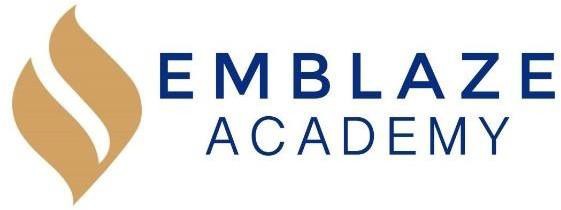 Time: 6:30 PM - 8:15 PM.Location: Virtual meeting at https://emblazeacademy- org.zoom.us/j/5210424773?pwd=ckFDVG9aSERJa mNjbHdMSWJQcmkyQT09.Board Members in Attendance:Absent Board Members: Other Attendees: Geraldo VasquezTameka Beckford-Young Janneth GaonaMarlin JenkinsMatthew Kirby-SmithErienne Rojas, Shakina HintonDerian (Edtec)Stacy ChavezMaritzaTimeLeadAgenda Item6:30GerryCall to order6:30-6:45GerryApproval of Prior Meeting MinutesMay – June 2021 (incl Special Mtg) Board Meetings (Will be discussed next meeting)July 2020 – Oct 2020; Dec 2020 and March 2021 – April 2021 Board Meetings (Will be discussed next meeting)6:45-7:05Gerry/Derian (Edtec)Finance and Facilities Committee ReportJune 2021 Financial Results Update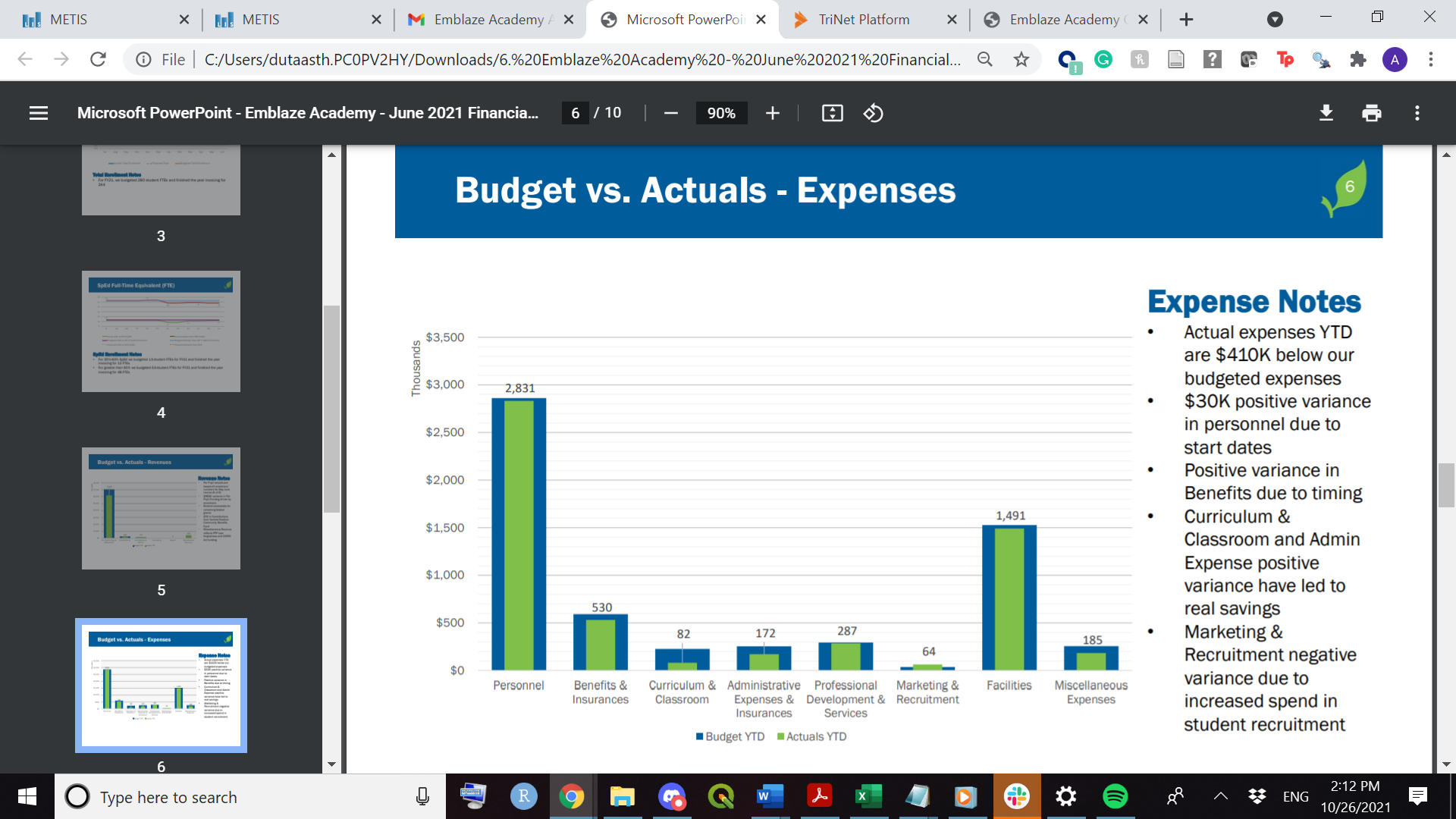 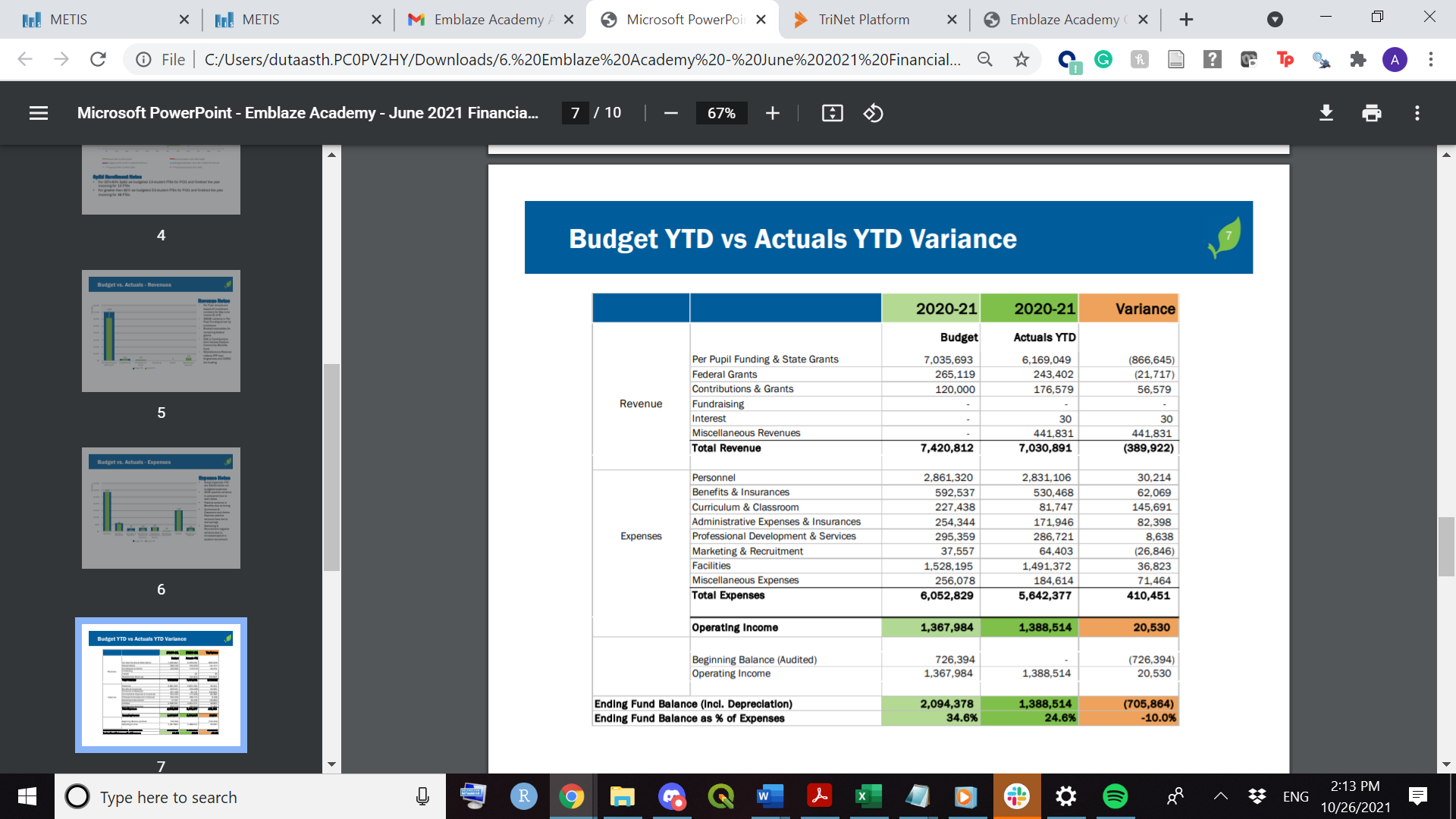 7:05-7:30Shakina/ErienneManagement ReportAugust 2021 Update (including enrollment and  hiring statuses)Staffing: only need to hire about 7 more people2 interviews coming up and 2 feelers put out2 people hired within the last weekRestructuring of Management Team (to be discussed at the next meeting)Exam discussionThere will be more testing diagnostics this year as well as extra help time provided by teachers Created stipends for teachers to provide more afterschool tutoring, weekend workshops, as well as pull small groups during the day to assist with getting students back on track after the last 18 months of learning lossDesignated state exam prep for 8th grade so that they can get into the specialized schools that they desireThere is a proposition, that starting at the beginning of the year that the school will track all diagnostic exams and mock state exams running throughout the year. Reopening Plan UpdateThere was a family re-opening meeting with 85 familiesAcademics full reopening Tuesday Sept 7;  There will be a 4-day student orientation (730am-12pm)First academic day is September 13; school day hours will be M-Th 7:30am-3:18pm and  F 7:30am-12:25pm34 students are virtual, and 297 students are in person- total student enrollment is 331Emblaze budgeted for a 310-student enrollment; we have 331 enrolled before the first day of school7:30-8:00Shakina/ErienneReview and Vote:Face Covering Policy Unanimously ApprovedCreated along Tri-net partnersAll employees must cover face before entering campusThis is regardless of Vaccination status; everyone (employees, students, staff, and guests) is required to wear a face covering if they are on campus, If someone comes in without a face covering, a disposable one will be providedHealth Screening Policy Unanimously ApprovedBoth families and students must fill out the health screening form anytime they are to enter the premises of the school; they must also agree to have their temperature checkedIf one decides to disclose their vaccination status, they will no longer be required to complete the daily forms, up until they are considered fully vaccinated in accordance with CDC guidelines (EMPLOYEES ONLY)Any employee or student with a temperature above 100 degrees or more they will be sent home or not allowed into the schoolTesting Policy Unanimously Approved after secondary discussionsThese were developed along with Tri-net as wellOn the guidance given by the DOE, 10% of unvaccinated students should be tested on a bi-weekly basis Consent forms will be filled out by parentsSchool Health Policy for Visitors Unanimously ApprovedParents meetings must be scheduled through zoom Emergencies requiring parents to enter the school will be excused, but anything that can be held online will continue to be held through zoom8:00-8:05MarlinEnrollment and Development Committee Report (Will be discussed next meeting)Enrollment UpdateDevelopment UpdateBranding Program8:05-8:15Gerry/TamekaGovernance Committee Report (Will be discussed next meeting)NYSED Deficiencies8:15GerryAdjournment